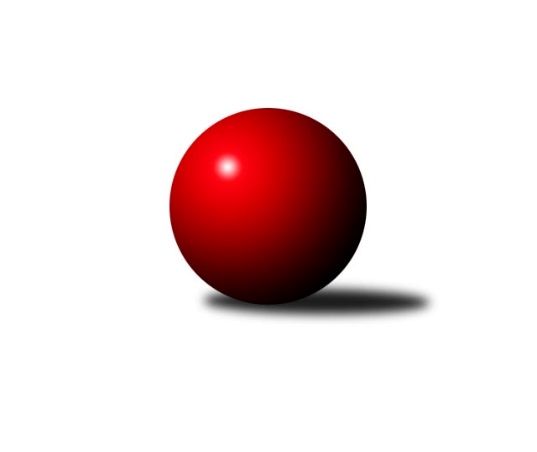 Č.5Ročník 2014/2015	10.5.2024 Krajský přebor OL  2014/2015Statistika 5. kolaTabulka družstev:		družstvo	záp	výh	rem	proh	skore	sety	průměr	body	plné	dorážka	chyby	1.	TJ Kovohutě Břidličná ˝B˝	5	5	0	0	32.0 : 8.0 	(45.0 : 15.0)	2486	10	1722	764	32.4	2.	KK Šumperk ˝B˝	5	5	0	0	31.0 : 9.0 	(37.0 : 23.0)	2486	10	1725	761	36.2	3.	TJ Kovohutě Břidličná ˝A˝	5	4	0	1	26.5 : 13.5 	(34.0 : 26.0)	2502	8	1729	773	31.8	4.	TJ Sokol Mohelnice	5	3	1	1	22.5 : 17.5 	(33.0 : 27.0)	2515	7	1736	779	37	5.	KKŽ Šternberk ˝A˝	5	3	0	2	19.0 : 21.0 	(29.5 : 30.5)	2327	6	1654	672	54.2	6.	KK Zábřeh  ˝C˝	5	2	1	2	20.5 : 19.5 	(30.0 : 30.0)	2495	5	1714	781	38.6	7.	KK PEPINO Bruntál	5	2	0	3	19.0 : 21.0 	(29.0 : 31.0)	2366	4	1662	704	51.8	8.	TJ Horní Benešov ˝C˝	5	2	0	3	15.0 : 25.0 	(24.0 : 36.0)	2349	4	1647	701	55	9.	KK Jiskra Rýmařov ˝B˝	5	1	0	4	15.5 : 24.5 	(29.0 : 31.0)	2311	2	1612	699	45.4	10.	TJ Tatran Litovel	5	1	0	4	14.0 : 26.0 	(22.0 : 38.0)	2383	2	1670	714	46.2	11.	SKK Jeseník ˝B˝	5	1	0	4	12.5 : 27.5 	(25.0 : 35.0)	2366	2	1659	706	43.2	12.	TJ Horní Benešov ˝D˝	5	0	0	5	12.5 : 27.5 	(22.5 : 37.5)	2325	0	1631	694	54Tabulka doma:		družstvo	záp	výh	rem	proh	skore	sety	průměr	body	maximum	minimum	1.	TJ Kovohutě Břidličná ˝B˝	2	2	0	0	15.0 : 1.0 	(21.0 : 3.0)	2452	4	2459	2444	2.	KKŽ Šternberk ˝A˝	2	2	0	0	12.0 : 4.0 	(14.0 : 10.0)	2366	4	2381	2351	3.	KK Šumperk ˝B˝	2	2	0	0	11.5 : 4.5 	(16.0 : 8.0)	2465	4	2488	2442	4.	KK Zábřeh  ˝C˝	3	2	0	1	15.0 : 9.0 	(21.0 : 15.0)	2483	4	2495	2468	5.	KK PEPINO Bruntál	3	2	0	1	15.0 : 9.0 	(20.0 : 16.0)	2226	4	2254	2183	6.	TJ Sokol Mohelnice	2	1	1	0	10.0 : 6.0 	(14.0 : 10.0)	2582	3	2626	2538	7.	TJ Kovohutě Břidličná ˝A˝	2	1	0	1	7.5 : 8.5 	(11.0 : 13.0)	2448	2	2455	2440	8.	SKK Jeseník ˝B˝	3	1	0	2	10.5 : 13.5 	(19.0 : 17.0)	2479	2	2566	2430	9.	KK Jiskra Rýmařov ˝B˝	3	1	0	2	10.5 : 13.5 	(18.0 : 18.0)	2439	2	2459	2416	10.	TJ Horní Benešov ˝C˝	3	1	0	2	8.0 : 16.0 	(14.0 : 22.0)	2426	2	2476	2349	11.	TJ Tatran Litovel	2	0	0	2	4.0 : 12.0 	(9.0 : 15.0)	2473	0	2534	2411	12.	TJ Horní Benešov ˝D˝	3	0	0	3	7.0 : 17.0 	(15.5 : 20.5)	2321	0	2365	2277Tabulka venku:		družstvo	záp	výh	rem	proh	skore	sety	průměr	body	maximum	minimum	1.	KK Šumperk ˝B˝	3	3	0	0	19.5 : 4.5 	(21.0 : 15.0)	2493	6	2548	2448	2.	TJ Kovohutě Břidličná ˝A˝	3	3	0	0	19.0 : 5.0 	(23.0 : 13.0)	2520	6	2572	2476	3.	TJ Kovohutě Břidličná ˝B˝	3	3	0	0	17.0 : 7.0 	(24.0 : 12.0)	2488	6	2541	2461	4.	TJ Sokol Mohelnice	3	2	0	1	12.5 : 11.5 	(19.0 : 17.0)	2492	4	2576	2418	5.	TJ Horní Benešov ˝C˝	2	1	0	1	7.0 : 9.0 	(10.0 : 14.0)	2310	2	2315	2305	6.	TJ Tatran Litovel	3	1	0	2	10.0 : 14.0 	(13.0 : 23.0)	2338	2	2415	2286	7.	KKŽ Šternberk ˝A˝	3	1	0	2	7.0 : 17.0 	(15.5 : 20.5)	2313	2	2437	2087	8.	KK Zábřeh  ˝C˝	2	0	1	1	5.5 : 10.5 	(9.0 : 15.0)	2502	1	2634	2369	9.	TJ Horní Benešov ˝D˝	2	0	0	2	5.5 : 10.5 	(7.0 : 17.0)	2328	0	2352	2303	10.	KK Jiskra Rýmařov ˝B˝	2	0	0	2	5.0 : 11.0 	(11.0 : 13.0)	2247	0	2348	2146	11.	KK PEPINO Bruntál	2	0	0	2	4.0 : 12.0 	(9.0 : 15.0)	2436	0	2455	2416	12.	SKK Jeseník ˝B˝	2	0	0	2	2.0 : 14.0 	(6.0 : 18.0)	2309	0	2330	2288Tabulka podzimní části:		družstvo	záp	výh	rem	proh	skore	sety	průměr	body	doma	venku	1.	TJ Kovohutě Břidličná ˝B˝	5	5	0	0	32.0 : 8.0 	(45.0 : 15.0)	2486	10 	2 	0 	0 	3 	0 	0	2.	KK Šumperk ˝B˝	5	5	0	0	31.0 : 9.0 	(37.0 : 23.0)	2486	10 	2 	0 	0 	3 	0 	0	3.	TJ Kovohutě Břidličná ˝A˝	5	4	0	1	26.5 : 13.5 	(34.0 : 26.0)	2502	8 	1 	0 	1 	3 	0 	0	4.	TJ Sokol Mohelnice	5	3	1	1	22.5 : 17.5 	(33.0 : 27.0)	2515	7 	1 	1 	0 	2 	0 	1	5.	KKŽ Šternberk ˝A˝	5	3	0	2	19.0 : 21.0 	(29.5 : 30.5)	2327	6 	2 	0 	0 	1 	0 	2	6.	KK Zábřeh  ˝C˝	5	2	1	2	20.5 : 19.5 	(30.0 : 30.0)	2495	5 	2 	0 	1 	0 	1 	1	7.	KK PEPINO Bruntál	5	2	0	3	19.0 : 21.0 	(29.0 : 31.0)	2366	4 	2 	0 	1 	0 	0 	2	8.	TJ Horní Benešov ˝C˝	5	2	0	3	15.0 : 25.0 	(24.0 : 36.0)	2349	4 	1 	0 	2 	1 	0 	1	9.	KK Jiskra Rýmařov ˝B˝	5	1	0	4	15.5 : 24.5 	(29.0 : 31.0)	2311	2 	1 	0 	2 	0 	0 	2	10.	TJ Tatran Litovel	5	1	0	4	14.0 : 26.0 	(22.0 : 38.0)	2383	2 	0 	0 	2 	1 	0 	2	11.	SKK Jeseník ˝B˝	5	1	0	4	12.5 : 27.5 	(25.0 : 35.0)	2366	2 	1 	0 	2 	0 	0 	2	12.	TJ Horní Benešov ˝D˝	5	0	0	5	12.5 : 27.5 	(22.5 : 37.5)	2325	0 	0 	0 	3 	0 	0 	2Tabulka jarní části:		družstvo	záp	výh	rem	proh	skore	sety	průměr	body	doma	venku	1.	KK Šumperk ˝B˝	0	0	0	0	0.0 : 0.0 	(0.0 : 0.0)	0	0 	0 	0 	0 	0 	0 	0 	2.	TJ Horní Benešov ˝C˝	0	0	0	0	0.0 : 0.0 	(0.0 : 0.0)	0	0 	0 	0 	0 	0 	0 	0 	3.	TJ Horní Benešov ˝D˝	0	0	0	0	0.0 : 0.0 	(0.0 : 0.0)	0	0 	0 	0 	0 	0 	0 	0 	4.	KK Jiskra Rýmařov ˝B˝	0	0	0	0	0.0 : 0.0 	(0.0 : 0.0)	0	0 	0 	0 	0 	0 	0 	0 	5.	KK PEPINO Bruntál	0	0	0	0	0.0 : 0.0 	(0.0 : 0.0)	0	0 	0 	0 	0 	0 	0 	0 	6.	KK Zábřeh  ˝C˝	0	0	0	0	0.0 : 0.0 	(0.0 : 0.0)	0	0 	0 	0 	0 	0 	0 	0 	7.	SKK Jeseník ˝B˝	0	0	0	0	0.0 : 0.0 	(0.0 : 0.0)	0	0 	0 	0 	0 	0 	0 	0 	8.	TJ Sokol Mohelnice	0	0	0	0	0.0 : 0.0 	(0.0 : 0.0)	0	0 	0 	0 	0 	0 	0 	0 	9.	TJ Kovohutě Břidličná ˝B˝	0	0	0	0	0.0 : 0.0 	(0.0 : 0.0)	0	0 	0 	0 	0 	0 	0 	0 	10.	TJ Kovohutě Břidličná ˝A˝	0	0	0	0	0.0 : 0.0 	(0.0 : 0.0)	0	0 	0 	0 	0 	0 	0 	0 	11.	KKŽ Šternberk ˝A˝	0	0	0	0	0.0 : 0.0 	(0.0 : 0.0)	0	0 	0 	0 	0 	0 	0 	0 	12.	TJ Tatran Litovel	0	0	0	0	0.0 : 0.0 	(0.0 : 0.0)	0	0 	0 	0 	0 	0 	0 	0 Zisk bodů pro družstvo:		jméno hráče	družstvo	body	zápasy	v %	dílčí body	sety	v %	1.	Milan Vymazal 	KK Šumperk ˝B˝ 	5	/	5	(100%)	8	/	10	(80%)	2.	Ľudovit Kumi 	TJ Sokol Mohelnice 	4	/	4	(100%)	7	/	8	(88%)	3.	Ivo Mrhal ml. ml.	TJ Kovohutě Břidličná ˝A˝ 	4	/	4	(100%)	7	/	8	(88%)	4.	Miloslav Krchov 	TJ Kovohutě Břidličná ˝B˝ 	4	/	5	(80%)	8	/	10	(80%)	5.	Zdeněk Fiury st. st.	TJ Kovohutě Břidličná ˝B˝ 	4	/	5	(80%)	8	/	10	(80%)	6.	Zdeněk Fiury ml. ml.	TJ Kovohutě Břidličná ˝B˝ 	4	/	5	(80%)	7	/	10	(70%)	7.	Pavel Ďuriš ml. 	KKŽ Šternberk ˝A˝ 	4	/	5	(80%)	7	/	10	(70%)	8.	Jiří Procházka 	TJ Kovohutě Břidličná ˝A˝ 	4	/	5	(80%)	7	/	10	(70%)	9.	Rostislav Krejčí 	TJ Sokol Mohelnice 	4	/	5	(80%)	7	/	10	(70%)	10.	Zdeněk Smrža 	TJ Horní Benešov ˝D˝ 	4	/	5	(80%)	6	/	10	(60%)	11.	Michael Dostál 	TJ Horní Benešov ˝D˝ 	4	/	5	(80%)	6	/	10	(60%)	12.	Martin Mikulič 	KK Šumperk ˝B˝ 	3.5	/	4	(88%)	6	/	8	(75%)	13.	Miroslav Bodanský 	KK Zábřeh  ˝C˝ 	3.5	/	5	(70%)	8	/	10	(80%)	14.	Tomáš Janalík 	KK PEPINO Bruntál 	3	/	3	(100%)	6	/	6	(100%)	15.	Jaromír Janošec 	TJ Tatran Litovel 	3	/	4	(75%)	6	/	8	(75%)	16.	Miloslav Kovář 	SKK Jeseník ˝B˝ 	3	/	4	(75%)	5	/	8	(63%)	17.	František Langer 	KK Zábřeh  ˝C˝ 	3	/	4	(75%)	5	/	8	(63%)	18.	Petr Chlachula 	KK Jiskra Rýmařov ˝B˝ 	3	/	4	(75%)	4	/	8	(50%)	19.	Josef Veselý 	TJ Kovohutě Břidličná ˝B˝ 	3	/	5	(60%)	8	/	10	(80%)	20.	Petr Pick 	KKŽ Šternberk ˝A˝ 	3	/	5	(60%)	7	/	10	(70%)	21.	Zdeněk Chmela ml. ml.	TJ Kovohutě Břidličná ˝B˝ 	3	/	5	(60%)	7	/	10	(70%)	22.	Luděk Zeman 	TJ Horní Benešov ˝C˝ 	3	/	5	(60%)	7	/	10	(70%)	23.	Emil Pick 	KKŽ Šternberk ˝A˝ 	3	/	5	(60%)	6	/	10	(60%)	24.	Stanislav Brosinger 	TJ Tatran Litovel 	3	/	5	(60%)	6	/	10	(60%)	25.	Jiří Polášek 	KK Jiskra Rýmařov ˝B˝ 	3	/	5	(60%)	6	/	10	(60%)	26.	Jan Doseděl 	TJ Kovohutě Břidličná ˝A˝ 	3	/	5	(60%)	6	/	10	(60%)	27.	Jaroslav Vymazal 	KK Šumperk ˝B˝ 	3	/	5	(60%)	6	/	10	(60%)	28.	Miloslav Petrů 	TJ Horní Benešov ˝C˝ 	3	/	5	(60%)	5	/	10	(50%)	29.	Martin Kaduk 	KK PEPINO Bruntál 	3	/	5	(60%)	5	/	10	(50%)	30.	Michal Strachota 	KK Šumperk ˝B˝ 	3	/	5	(60%)	5	/	10	(50%)	31.	Jiří Kráčmar 	TJ Tatran Litovel 	3	/	5	(60%)	4	/	10	(40%)	32.	Jaroslav Jílek 	TJ Sokol Mohelnice 	3	/	5	(60%)	4	/	10	(40%)	33.	Miroslav Mrkos 	KK Šumperk ˝B˝ 	2.5	/	4	(63%)	4	/	8	(50%)	34.	Čestmír Řepka 	TJ Kovohutě Břidličná ˝A˝ 	2.5	/	5	(50%)	3	/	10	(30%)	35.	Martin Mikeska 	KK Jiskra Rýmařov ˝B˝ 	2.5	/	5	(50%)	3	/	10	(30%)	36.	Věra Tomanová 	KK Jiskra Rýmařov ˝B˝ 	2	/	2	(100%)	4	/	4	(100%)	37.	Leoš Řepka 	TJ Kovohutě Břidličná ˝A˝ 	2	/	2	(100%)	3	/	4	(75%)	38.	Zdeněk Chmela st. st.	TJ Kovohutě Břidličná ˝B˝ 	2	/	2	(100%)	3	/	4	(75%)	39.	Zdeněk Sobota 	TJ Sokol Mohelnice 	2	/	3	(67%)	4	/	6	(67%)	40.	Jan Semrád 	KK Šumperk ˝B˝ 	2	/	3	(67%)	4	/	6	(67%)	41.	Petr Otáhal 	TJ Kovohutě Břidličná ˝B˝ 	2	/	3	(67%)	4	/	6	(67%)	42.	Petr Dankovič ml. 	TJ Horní Benešov ˝D˝ 	2	/	3	(67%)	3	/	6	(50%)	43.	Martin Vitásek 	KK Zábřeh  ˝C˝ 	2	/	3	(67%)	3	/	6	(50%)	44.	Marek Hampl 	KK Jiskra Rýmařov ˝B˝ 	2	/	4	(50%)	6	/	8	(75%)	45.	Karel Kučera 	SKK Jeseník ˝B˝ 	2	/	4	(50%)	5	/	8	(63%)	46.	Pavel Heinisch 	KK Šumperk ˝B˝ 	2	/	4	(50%)	4	/	8	(50%)	47.	Jiří Karafiát 	KK Zábřeh  ˝C˝ 	2	/	4	(50%)	4	/	8	(50%)	48.	David Láčík 	TJ Horní Benešov ˝C˝ 	2	/	4	(50%)	4	/	8	(50%)	49.	Richard Janalík 	KK PEPINO Bruntál 	2	/	4	(50%)	3	/	8	(38%)	50.	Zdeněk Šebesta 	TJ Sokol Mohelnice 	2	/	5	(40%)	6	/	10	(60%)	51.	Jiří Večeřa 	TJ Kovohutě Břidličná ˝A˝ 	2	/	5	(40%)	4	/	10	(40%)	52.	Ludvík Vymazal 	TJ Tatran Litovel 	2	/	5	(40%)	4	/	10	(40%)	53.	Alena Vrbová 	SKK Jeseník ˝B˝ 	2	/	5	(40%)	4	/	10	(40%)	54.	Michal Rašťák 	TJ Horní Benešov ˝C˝ 	2	/	5	(40%)	4	/	10	(40%)	55.	Jan Mlčák 	KK PEPINO Bruntál 	2	/	5	(40%)	3	/	10	(30%)	56.	Miroslav Štěpán 	KK Zábřeh  ˝C˝ 	2	/	5	(40%)	3	/	10	(30%)	57.	Zdeněk Hudec 	KK PEPINO Bruntál 	1	/	1	(100%)	2	/	2	(100%)	58.	Helena Sobčáková 	KK Zábřeh  ˝C˝ 	1	/	1	(100%)	2	/	2	(100%)	59.	Lukáš Janalík 	KK PEPINO Bruntál 	1	/	1	(100%)	2	/	2	(100%)	60.	Zdeněk Janoud 	SKK Jeseník ˝B˝ 	1	/	1	(100%)	2	/	2	(100%)	61.	Kamil Vinklárek 	KKŽ Šternberk ˝A˝ 	1	/	1	(100%)	2	/	2	(100%)	62.	Jiří Vrba ml. 	SKK Jeseník ˝B˝ 	1	/	1	(100%)	2	/	2	(100%)	63.	František Ocelák 	KK PEPINO Bruntál 	1	/	2	(50%)	2	/	4	(50%)	64.	Jan Kolář 	KK Zábřeh  ˝C˝ 	1	/	2	(50%)	2	/	4	(50%)	65.	Zdeněk Kment 	TJ Horní Benešov ˝D˝ 	1	/	2	(50%)	2	/	4	(50%)	66.	Rudolf Starchoň 	KK Jiskra Rýmařov ˝B˝ 	1	/	2	(50%)	1	/	4	(25%)	67.	Pavel Dvořák 	KK PEPINO Bruntál 	1	/	3	(33%)	3	/	6	(50%)	68.	Jaroslav Ďulík 	TJ Tatran Litovel 	1	/	3	(33%)	1	/	6	(17%)	69.	Tomáš Fiury 	TJ Kovohutě Břidličná ˝A˝ 	1	/	4	(25%)	4	/	8	(50%)	70.	Marek Bilíček 	TJ Horní Benešov ˝D˝ 	1	/	4	(25%)	2.5	/	8	(31%)	71.	Pavel Ďuriš st. 	KKŽ Šternberk ˝A˝ 	1	/	4	(25%)	2.5	/	8	(31%)	72.	Jana Fousková 	SKK Jeseník ˝B˝ 	1	/	4	(25%)	2	/	8	(25%)	73.	Pavel Smejkal 	KKŽ Šternberk ˝A˝ 	1	/	5	(20%)	5	/	10	(50%)	74.	Dagmar Jílková 	TJ Sokol Mohelnice 	1	/	5	(20%)	4	/	10	(40%)	75.	Jaromír Hendrych st. 	TJ Horní Benešov ˝C˝ 	1	/	5	(20%)	4	/	10	(40%)	76.	Josef Novotný 	KK PEPINO Bruntál 	1	/	5	(20%)	3	/	10	(30%)	77.	Tomáš Potácel 	TJ Sokol Mohelnice 	0.5	/	3	(17%)	1	/	6	(17%)	78.	Eva Křápková 	SKK Jeseník ˝B˝ 	0.5	/	4	(13%)	2	/	8	(25%)	79.	Zdeňka Habartová 	TJ Horní Benešov ˝D˝ 	0.5	/	5	(10%)	2	/	10	(20%)	80.	Ladislav Podhorský 	KK PEPINO Bruntál 	0	/	1	(0%)	0	/	2	(0%)	81.	Rostislav Cundrla 	SKK Jeseník ˝B˝ 	0	/	1	(0%)	0	/	2	(0%)	82.	Pavla Hendrychová 	TJ Horní Benešov ˝D˝ 	0	/	1	(0%)	0	/	2	(0%)	83.	Miroslav Setinský 	SKK Jeseník ˝B˝ 	0	/	2	(0%)	1	/	4	(25%)	84.	Aneta Kubešová 	TJ Horní Benešov ˝C˝ 	0	/	2	(0%)	0	/	4	(0%)	85.	Jindřich Gavenda 	KKŽ Šternberk ˝A˝ 	0	/	2	(0%)	0	/	4	(0%)	86.	Zbyněk Tesař 	TJ Horní Benešov ˝D˝ 	0	/	2	(0%)	0	/	4	(0%)	87.	Michal Vavrák 	TJ Horní Benešov ˝C˝ 	0	/	2	(0%)	0	/	4	(0%)	88.	Jindřich Dankovič 	TJ Horní Benešov ˝D˝ 	0	/	2	(0%)	0	/	4	(0%)	89.	Miroslav Sigmund 	TJ Tatran Litovel 	0	/	3	(0%)	1	/	6	(17%)	90.	Jaromír Vémola 	KKŽ Šternberk ˝A˝ 	0	/	3	(0%)	0	/	6	(0%)	91.	Michal Ihnát 	KK Jiskra Rýmařov ˝B˝ 	0	/	4	(0%)	4	/	8	(50%)	92.	Vladimír Moravec 	SKK Jeseník ˝B˝ 	0	/	4	(0%)	2	/	8	(25%)	93.	Josef Mikeska 	KK Jiskra Rýmařov ˝B˝ 	0	/	4	(0%)	1	/	8	(13%)	94.	Václav Čamek 	KK Zábřeh  ˝C˝ 	0	/	5	(0%)	3	/	10	(30%)	95.	Jaroslav Vidim 	TJ Tatran Litovel 	0	/	5	(0%)	0	/	10	(0%)Průměry na kuželnách:		kuželna	průměr	plné	dorážka	chyby	výkon na hráče	1.	TJ MEZ Mohelnice, 1-2	2563	1765	797	32.8	(427.2)	2.	TJ Tatran Litovel, 1-2	2516	1735	781	33.0	(419.4)	3.	SKK Jeseník, 1-4	2479	1735	744	41.3	(413.3)	4.	KK Zábřeh, 1-4	2470	1708	761	41.5	(411.7)	5.	 Horní Benešov, 1-4	2417	1698	718	52.8	(402.8)	6.	KK Jiskra Rýmařov, 1-4	2416	1670	745	37.3	(402.8)	7.	KK Šumperk, 1-4	2412	1644	768	36.0	(402.1)	8.	TJ Kovohutě Břidličná, 1-2	2397	1664	733	35.5	(399.6)	9.	KKŽ Šternberk, 1-2	2342	1640	701	52.5	(390.3)	10.	KK Pepino Bruntál, 1-2	2202	1569	633	62.3	(367.1)Nejlepší výkony na kuželnách:TJ MEZ Mohelnice, 1-2KK Zábřeh  ˝C˝	2634	4. kolo	Miroslav Bodanský 	KK Zábřeh  ˝C˝	477	4. koloTJ Sokol Mohelnice	2626	4. kolo	Zdeněk Sobota 	TJ Sokol Mohelnice	464	4. koloTJ Sokol Mohelnice	2538	2. kolo	Jiří Karafiát 	KK Zábřeh  ˝C˝	454	4. koloKK PEPINO Bruntál	2455	2. kolo	Helena Sobčáková 	KK Zábřeh  ˝C˝	453	4. kolo		. kolo	Zdeněk Šebesta 	TJ Sokol Mohelnice	450	4. kolo		. kolo	Rostislav Krejčí 	TJ Sokol Mohelnice	446	4. kolo		. kolo	Tomáš Janalík 	KK PEPINO Bruntál	436	2. kolo		. kolo	Jaroslav Jílek 	TJ Sokol Mohelnice	434	2. kolo		. kolo	Rostislav Krejčí 	TJ Sokol Mohelnice	432	2. kolo		. kolo	Ľudovit Kumi 	TJ Sokol Mohelnice	430	4. koloTJ Tatran Litovel, 1-2TJ Kovohutě Břidličná ˝A˝	2572	3. kolo	Ivo Mrhal ml. ml.	TJ Kovohutě Břidličná ˝A˝	460	3. koloKK Šumperk ˝B˝	2548	5. kolo	Stanislav Brosinger 	TJ Tatran Litovel	454	3. koloTJ Tatran Litovel	2534	3. kolo	Jaroslav Vymazal 	KK Šumperk ˝B˝	454	5. koloTJ Tatran Litovel	2411	5. kolo	Jaromír Janošec 	TJ Tatran Litovel	453	3. kolo		. kolo	Jan Doseděl 	TJ Kovohutě Břidličná ˝A˝	442	3. kolo		. kolo	Jiří Kráčmar 	TJ Tatran Litovel	441	3. kolo		. kolo	Martin Mikulič 	KK Šumperk ˝B˝	440	5. kolo		. kolo	Stanislav Brosinger 	TJ Tatran Litovel	438	5. kolo		. kolo	Michal Strachota 	KK Šumperk ˝B˝	426	5. kolo		. kolo	Leoš Řepka 	TJ Kovohutě Břidličná ˝A˝	425	3. koloSKK Jeseník, 1-4SKK Jeseník ˝B˝	2566	5. kolo	Zdeněk Janoud 	SKK Jeseník ˝B˝	460	3. koloTJ Sokol Mohelnice	2483	5. kolo	Ľudovit Kumi 	TJ Sokol Mohelnice	450	5. koloKK Šumperk ˝B˝	2482	3. kolo	Miloslav Kovář 	SKK Jeseník ˝B˝	448	5. koloTJ Kovohutě Břidličná ˝A˝	2476	1. kolo	Pavel Heinisch 	KK Šumperk ˝B˝	447	3. koloSKK Jeseník ˝B˝	2442	1. kolo	Jiří Vrba ml. 	SKK Jeseník ˝B˝	442	1. koloSKK Jeseník ˝B˝	2430	3. kolo	Jaroslav Vymazal 	KK Šumperk ˝B˝	440	3. kolo		. kolo	Jiří Procházka 	TJ Kovohutě Břidličná ˝A˝	438	1. kolo		. kolo	Michal Strachota 	KK Šumperk ˝B˝	435	3. kolo		. kolo	Karel Kučera 	SKK Jeseník ˝B˝	433	3. kolo		. kolo	Karel Kučera 	SKK Jeseník ˝B˝	427	5. koloKK Zábřeh, 1-4TJ Kovohutě Břidličná ˝B˝	2541	1. kolo	Miroslav Štěpán 	KK Zábřeh  ˝C˝	444	5. koloKK Zábřeh  ˝C˝	2495	5. kolo	Miloslav Krchov 	TJ Kovohutě Břidličná ˝B˝	443	1. koloKK Zábřeh  ˝C˝	2485	3. kolo	Martin Vitásek 	KK Zábřeh  ˝C˝	440	1. koloKK Zábřeh  ˝C˝	2468	1. kolo	Martin Vitásek 	KK Zábřeh  ˝C˝	439	3. koloKK PEPINO Bruntál	2416	5. kolo	Zdeněk Chmela st. st.	TJ Kovohutě Břidličná ˝B˝	432	1. koloKKŽ Šternberk ˝A˝	2416	3. kolo	František Langer 	KK Zábřeh  ˝C˝	431	3. kolo		. kolo	Petr Pick 	KKŽ Šternberk ˝A˝	431	3. kolo		. kolo	Zdeněk Chmela ml. ml.	TJ Kovohutě Břidličná ˝B˝	425	1. kolo		. kolo	František Langer 	KK Zábřeh  ˝C˝	422	1. kolo		. kolo	Zdeněk Fiury ml. ml.	TJ Kovohutě Břidličná ˝B˝	422	1. kolo Horní Benešov, 1-4TJ Sokol Mohelnice	2576	1. kolo	Ludvík Vymazal 	TJ Tatran Litovel	472	2. koloTJ Kovohutě Břidličná ˝A˝	2511	4. kolo	Luděk Zeman 	TJ Horní Benešov ˝C˝	457	1. koloTJ Horní Benešov ˝C˝	2476	1. kolo	Rostislav Krejčí 	TJ Sokol Mohelnice	454	1. koloTJ Kovohutě Břidličná ˝B˝	2461	3. kolo	Petr Pick 	KKŽ Šternberk ˝A˝	452	5. koloTJ Horní Benešov ˝C˝	2452	2. kolo	Josef Veselý 	TJ Kovohutě Břidličná ˝B˝	452	3. koloKKŽ Šternberk ˝A˝	2437	5. kolo	Ľudovit Kumi 	TJ Sokol Mohelnice	446	1. koloTJ Tatran Litovel	2415	2. kolo	David Láčík 	TJ Horní Benešov ˝C˝	441	1. koloTJ Tatran Litovel	2366	1. kolo	Dagmar Jílková 	TJ Sokol Mohelnice	439	1. koloTJ Horní Benešov ˝D˝	2365	5. kolo	Jiří Kráčmar 	TJ Tatran Litovel	437	2. koloTJ Horní Benešov ˝C˝	2349	4. kolo	David Láčík 	TJ Horní Benešov ˝C˝	430	2. koloKK Jiskra Rýmařov, 1-4KK Jiskra Rýmařov ˝B˝	2459	5. kolo	Martin Mikeska 	KK Jiskra Rýmařov ˝B˝	441	3. koloKK Šumperk ˝B˝	2448	1. kolo	Petr Chlachula 	KK Jiskra Rýmařov ˝B˝	441	1. koloKK Jiskra Rýmařov ˝B˝	2443	1. kolo	Martin Mikeska 	KK Jiskra Rýmařov ˝B˝	439	5. koloTJ Sokol Mohelnice	2418	3. kolo	Rostislav Krejčí 	TJ Sokol Mohelnice	430	3. koloKK Jiskra Rýmařov ˝B˝	2416	3. kolo	Milan Vymazal 	KK Šumperk ˝B˝	427	1. koloTJ Horní Benešov ˝C˝	2315	5. kolo	Michal Strachota 	KK Šumperk ˝B˝	424	1. kolo		. kolo	Ľudovit Kumi 	TJ Sokol Mohelnice	422	3. kolo		. kolo	Věra Tomanová 	KK Jiskra Rýmařov ˝B˝	421	5. kolo		. kolo	Jiří Polášek 	KK Jiskra Rýmařov ˝B˝	421	1. kolo		. kolo	Marek Hampl 	KK Jiskra Rýmařov ˝B˝	420	5. koloKK Šumperk, 1-4KK Šumperk ˝B˝	2488	2. kolo	Jaroslav Vymazal 	KK Šumperk ˝B˝	473	2. koloKK Šumperk ˝B˝	2442	4. kolo	Zdeněk Smrža 	TJ Horní Benešov ˝D˝	447	4. koloKK Zábřeh  ˝C˝	2369	2. kolo	Jaroslav Vymazal 	KK Šumperk ˝B˝	428	4. koloTJ Horní Benešov ˝D˝	2352	4. kolo	Martin Mikulič 	KK Šumperk ˝B˝	427	4. kolo		. kolo	Zdeněk Kment 	TJ Horní Benešov ˝D˝	427	4. kolo		. kolo	Petr Dankovič ml. 	TJ Horní Benešov ˝D˝	426	4. kolo		. kolo	Michal Strachota 	KK Šumperk ˝B˝	425	4. kolo		. kolo	Milan Vymazal 	KK Šumperk ˝B˝	424	2. kolo		. kolo	Milan Vymazal 	KK Šumperk ˝B˝	420	4. kolo		. kolo	Jiří Karafiát 	KK Zábřeh  ˝C˝	417	2. koloTJ Kovohutě Břidličná, 1-2TJ Kovohutě Břidličná ˝B˝	2462	5. kolo	Ivo Mrhal ml. ml.	TJ Kovohutě Břidličná ˝A˝	444	5. koloTJ Kovohutě Břidličná ˝B˝	2459	4. kolo	Josef Veselý 	TJ Kovohutě Břidličná ˝B˝	432	4. koloTJ Kovohutě Břidličná ˝A˝	2455	2. kolo	Josef Veselý 	TJ Kovohutě Břidličná ˝B˝	432	2. koloTJ Kovohutě Břidličná ˝B˝	2444	2. kolo	Ivo Mrhal ml. ml.	TJ Kovohutě Břidličná ˝A˝	429	2. koloTJ Kovohutě Břidličná ˝A˝	2440	5. kolo	Zdeněk Fiury st. st.	TJ Kovohutě Břidličná ˝B˝	428	5. koloSKK Jeseník ˝B˝	2330	2. kolo	Miloslav Krchov 	TJ Kovohutě Břidličná ˝B˝	426	5. koloTJ Horní Benešov ˝D˝	2303	2. kolo	Michael Dostál 	TJ Horní Benešov ˝D˝	420	2. koloTJ Tatran Litovel	2286	4. kolo	Miloslav Krchov 	TJ Kovohutě Břidličná ˝B˝	420	4. kolo		. kolo	Zdeněk Fiury ml. ml.	TJ Kovohutě Břidličná ˝B˝	419	5. kolo		. kolo	Tomáš Fiury 	TJ Kovohutě Břidličná ˝A˝	419	2. koloKKŽ Šternberk, 1-2KKŽ Šternberk ˝A˝	2381	2. kolo	Pavel Ďuriš ml. 	KKŽ Šternberk ˝A˝	470	2. koloKKŽ Šternberk ˝A˝	2351	4. kolo	Petr Pick 	KKŽ Šternberk ˝A˝	447	4. koloKK Jiskra Rýmařov ˝B˝	2348	2. kolo	Petr Pick 	KKŽ Šternberk ˝A˝	417	2. koloSKK Jeseník ˝B˝	2288	4. kolo	Emil Pick 	KKŽ Šternberk ˝A˝	413	2. kolo		. kolo	Věra Tomanová 	KK Jiskra Rýmařov ˝B˝	413	2. kolo		. kolo	Miloslav Kovář 	SKK Jeseník ˝B˝	409	4. kolo		. kolo	Kamil Vinklárek 	KKŽ Šternberk ˝A˝	400	4. kolo		. kolo	Petr Chlachula 	KK Jiskra Rýmařov ˝B˝	399	2. kolo		. kolo	Pavel Ďuriš ml. 	KKŽ Šternberk ˝A˝	397	4. kolo		. kolo	Jiří Polášek 	KK Jiskra Rýmařov ˝B˝	396	2. koloKK Pepino Bruntál, 1-2TJ Horní Benešov ˝C˝	2305	3. kolo	Luděk Zeman 	TJ Horní Benešov ˝C˝	433	3. koloKK PEPINO Bruntál	2254	3. kolo	Jaromír Hendrych st. 	TJ Horní Benešov ˝C˝	421	3. koloKK PEPINO Bruntál	2242	1. kolo	Tomáš Janalík 	KK PEPINO Bruntál	408	1. koloKK PEPINO Bruntál	2183	4. kolo	Miloslav Petrů 	TJ Horní Benešov ˝C˝	402	3. koloKK Jiskra Rýmařov ˝B˝	2146	4. kolo	Lukáš Janalík 	KK PEPINO Bruntál	400	3. koloKKŽ Šternberk ˝A˝	2087	1. kolo	Petr Chlachula 	KK Jiskra Rýmařov ˝B˝	394	4. kolo		. kolo	Richard Janalík 	KK PEPINO Bruntál	392	1. kolo		. kolo	Jan Mlčák 	KK PEPINO Bruntál	388	4. kolo		. kolo	Pavel Ďuriš ml. 	KKŽ Šternberk ˝A˝	388	1. kolo		. kolo	Josef Novotný 	KK PEPINO Bruntál	385	3. koloČetnost výsledků:	8.0 : 0.0	1x	7.0 : 1.0	5x	6.5 : 1.5	2x	6.0 : 2.0	3x	5.5 : 2.5	1x	5.0 : 3.0	3x	4.0 : 4.0	1x	3.0 : 5.0	4x	2.0 : 6.0	6x	1.5 : 6.5	1x	1.0 : 7.0	2x	0.0 : 8.0	1x